Түзете-дамыту іс-әрекетінің технологиялық картасыТексерілді:Тексерілді:Әдіскер:                                                   Маман аты-жөні:Маман аты-жөні:Олигофренопедагог  Мухаметова  Айшегуль  МахмутовнаБаланың аты-жөні:Баланың аты-жөні:----------------------Аңғарымы:Аңғарымы:ДЦП  Тугоухость   ЗПР  ОНР І уровняТуған жылы:           Туған жылы:           30.10.2015жыл  Күні:   Күні:   01,03 сәуір 2021 жылСабақ типі:Сабақ типі:жаңа-аралас сабақ Сабақ түрі:  Сабақ түрі:  шағын топтықСабақтың тақырыбы:Сабақтың тақырыбы:Ыдыс-аяқтар Мақсаты:Мақсаты:Мақсаты:Білімдік мақсаты:Білімдік мақсаты:Ыдыс-аяқтар туралы түсінік беру. Түзетушілік дамытушылық мақсаты:Түзетушілік дамытушылық мақсаты:Баланың түстер және пішіндер туралы түсініктерін қалыптастыру. 1,2 сандары туралы ұғымдарын қалыптастыру. Қаламсапты ұстау дағдыларын үйрету. Суреттер арқылы сөйлеу тілін дамыту. Тәрбиелеушілік мақсаты:Тәрбиелеушілік мақсаты:Ұқыптылыққа, тазалыққа тәрбиелеу. Өзіне өзі қызмет ете алу дағдысын қалыптастыру.Әдіс – тәсілдері:Әдіс – тәсілдері:Сұрақ-жауап, көрнекілік, ойын, т.б.Көрнекіліктер:Көрнекіліктер:Ыдыс-аяқтың суреттері. Дидактикалық ойындар атрибуттары.Сабақ кезеңдері мен мақсаттарыСабақ кезеңдері мен мақсаттарыСабақтың барысыІ. Ұйымдастыру кезеңіІ. Ұйымдастыру кезеңіБіз      ұқыпты     баламыз , Айтқан   тілді       аламыз. Ойыншықтарды   жинаймыз,      Үлкендерді    сыйлаймыз.   ІІ. Өткен сабақты  қайталауІІ. Өткен сабақты  қайталауСұрақ-жауап.ІІІ. Негізгі бөлімСенсорлық дамуыІІІ. Негізгі бөлімСенсорлық дамуы- Бүгін біз «Ыдыстар» туралы түсінік аламыз.Алдымен, менің артымнан қайтала:Ке-ке-кесеЫқ-ық-қасықАн-ан-ақманАу-ау-ожауКесе, қасық, ақман, ожау –бұлар бір сөзбен «ыдыстар» деп аталады.-Қазір, біз «Ыдыстар» дүкеніне ыдыс сатып алуға барамыз.-Ыдысты сатып алу үшін ақша орнына, ыдыстың пішінін, көлемін айтамыз.-Көк түсті үлкен кесе. -Қызыл түсті орташа кесе.-Сары түсті кішкентай кесе.-Көже ішетін ақ түсті үлкен, орташа, кішкентай тарелка.-Кішкентай жұмсақ қол сүртетін майлық.-Үлкен қатты темірден тамақ істейтін кастрюль.ІІІ. Негізгі бөлімҚарапайым математика-лық дағдыларын қалыптас-тыру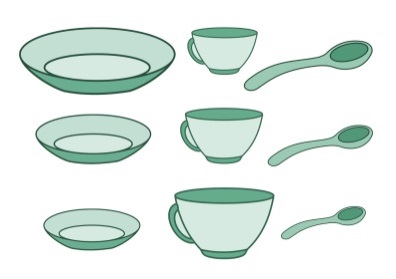 Тарелка нешеу? Санаймыз: 1,2.Кесе нешеу? Санаймыз: 1,2.Қасық нешеу? Санаймыз: 1,2.ІІІ. Негізгі бөлімГрафикалық дағдыларын қалыптас-тыру«Кесе» суретінің сұлбасын сызып құрастыру.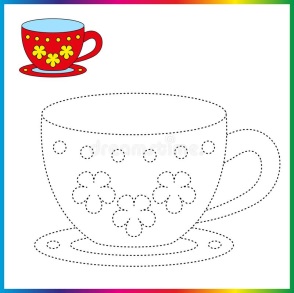 ІІІ. Негізгі бөлімАйналамен таныстыруДидактикалық ойын. «Бұл не?»Бұл не? Кесе қандай жұмсақ па, қатты ма?Пішін домалақ па, төрт бұрышпа?Түстері әртүрлі болама?Кесеге немен құяды шайды шәйнекпен бе, кастрюльмен бе?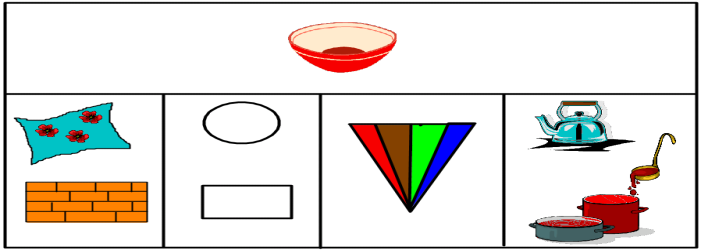 ІІІ. Негізгі бөлімЗаттық-ойын әрекетін дамытуДидактикалық ойын. « Қуыршақта не жоқ?»Қуыршақтың көже ішкісі келеді?Бірақ онда не жоқ?  (қуыршақтың шанышқы, салфеткасы жоқ)Қуыршақ котлет жегісі келеді? Онда не жоқ? (шынаяғы, шанышқысы жоқ)Қуыршақтың шәй ішкісі келеді? Онда не жоқ? (кесе, қасығы жоқ)Бұл заттарды бір сөзбен не деп атаймыз? (ыдыстар)ІІІ. Негізгі бөлімҰсақ моторикасын дамыту2 бөлікті қима суретті (кесе, шынаяқ, шәйнек, қасық, пышақ,т.б.)құрастыру.ІV. Қорытынды  кезеңІV. Қорытынды  кезең-Бүгінгі сабақ ұнады ма?-Балалар, бүгін не туралы айттық?Баланың  сабаққа  қатысу  барысындағы  жетістіктерін  айтып  мақтау.V. Үй тапсырмасыV. Үй тапсырмасыҮйде жаңа сөздерді қайталау.  Суретті бояу. 